تمهيـديضطلع قطاع الاتصالات الراديوية بدور يتمثل في تأمين الترشيد والإنصاف والفعالية والاقتصاد في استعمال طيف الترددات الراديوية في جميع خدمات الاتصالات الراديوية، بما فيها الخدمات الساتلية، وإجراء دراسات دون تحديد لمدى الترددات، تكون أساساً لإعداد التوصيات واعتمادها.ويؤدي قطاع الاتصالات الراديوية وظائفه التنظيمية والسياساتية من خلال المؤتمرات العالمية والإقليمية للاتصالات الراديوية وجمعيات الاتصالات الراديوية بمساعدة لجان الدراسات.سياسة قطاع الاتصالات الراديوية بشأن حقوق الملكية الفكرية (IPR)يرد وصف للسياسة التي يتبعها قطاع الاتصالات الراديوية فيما يتعلق بحقوق الملكية الفكرية في سياسة البراءات المشتركة بين قطاع تقييس الاتصالات وقطاع الاتصالات الراديوية والمنظمة الدولية للتوحيد القياسي واللجنة الكهرتقنية الدولية (ITU-T/ITU-R/ISO/IEC) والمشار إليها في القرار ITU-R 1. وترد الاستمارات التي ينبغي لحاملي البراءات استعمالها لتقديم بيان عن البراءات أو للتصريح عن منح رخص في الموقع الإلكتروني http://www.itu.int/ITU-R/go/patents/en حيث يمكن أيضاً الاطلاع على المبادئ التوجيهية الخاصة بتطبيق سياسة البراءات المشتركة وعلى قاعدة بيانات قطاع الاتصالات الراديوية التي تتضمن معلومات عن البراءات.النشر الإلكتروني
جنيف، 2019  ITU  2019جميع حقوق النشر محفوظة. لا يمكن استنساخ أي جزء من هذه المنشورة بأي شكل كان ولا بأي وسيلة إلا بإذن خطي من
الاتحاد الدولي للاتصالات (ITU).التوصيـة  ITU-R  RS.2042-1الخصائص التقنية والتشغيلية النمطية لأنظمة السبر الرادارية المحمولة
في الفضاء التي تستعمل النطاق MHz 50-40 (2018-2014)مجال التطبيقتقدم هذه التوصية الخصائص التقنية والتشغيلية النمطية لأنظمة السبر الرادارية المحمولة في الفضاء التي ستعمل على مقربة من MHz 45. وستُستخدم هذا المعلومات في دراسات التوافق.مصطلحات أساسيةخدمة استكشاف الأرض الساتلية (النشطة)، أجهزة استشعار نشطة محمولة في الفضاء، مسبار راداري، سطح سرير جليدي، طبقات انتثار تحت سطح الأرض، طبقات أحفورية للمياه الجوفية في البيئات الصحراوية، مسبار راداري منخفض جداً (SHARAD).توصيات وتقارير قطاع الاتصالات الراديوية ذات الصلةمشروع التقرير الجديد ITU-R.RS.[VHF_SOUNDER] - النتائج الأولية لدراسات التقاسم بين مسبار سبر راداري يعمل في النطاق 45 MHz والخدمات الثابتة والمتنقلة والإذاعية وخدمات البحوث الفضائية القائمة العاملة في مدى التردد 50-40 MHzالتقرير ITU-R M.2234 - إمكانية تقاسم النطاقات الفرعية بين الرادارات الأوقيانوغرافية العاملة في خدمة التحديد الراديوي والخدمتين الثابتة والمتنقلة في النطاق MHz 50-3إن جمعية الاتصالات الراديوية في للاتحاد الدولي للاتصالات،إذ تضع في اعتبارها أ )	أن أنظمة السبر الرادارية المحمولة في الفضاء يمكنها توفير خرائط رادارية لطبقات الانتثار تحت سطح الأرض من أجل تحديد موقع تجمعات المياه/الجليد باستعمال الاستشعار النشط بأنظمة محمولة في الفضاء؛ب)	أن الأهداف العلمية للرحلات الفضائية تتمثل في (1 فهم السُمك والبنية الداخلية والاستقرار الحراري للصفائح الجليدية للأرض في العالم كتلك الموجودة في غرينلاند وأنتاركتيكا بوصفها معلمة يمكن رصدها لتطور مناخ الأرض، و(2 فهم الحدوث والتوزيع والديناميات الخاصة بالمستودعات المائية الأحفورية في البيئات الصحراوية مثل شمال إفريقيا وشبه الجزيرة العربية بوصفها عناصر رئيسية لفهم آخر التغيرات في المناخ القديم؛ج)	أن من الضروري قياس الانعكاس من طبقات الانتثار تحت سطح الأرض لأعماق تتراوح بين 10 أمتار و100 متر؛د )	أن عمق الاختراق من طبقات الانتثار تحت سطح الأرض بأطوال موجات صغرية يتناسب عكسياً مع التردد تقريباً؛ه‍ )	أن القياسات المتكررة، على الصعيد العالمي، لتجمعات المياه تحت سطح الأرض في البيئات الصحراوية مثل شمال إفريقيا وشبه الجزيرة العربية والقياسات المتكررة، على الصعيد العالمي، للصفائح الجليدية للأرض كتلك الموجودة في غرينلاند وأنتاركتيكا، تتطلب استخدام أجهزة الاستشعار النشطة المحمولة في الفضاء؛و )	أن مدى الترددات MHz 50-40 هو المدى المفضل لتلبية جميع احتياجات أنظمة السبر الرادارية المحمولة في الفضاء؛ز )	أن النطاق MHz 50-40 موزع للخدمات الثابتة والمتنقلة والإذاعية على أساس أولي؛ح)	أن خدمة الأبحاث الفضائية تستعمل النطاق MHz 41,015-40,98 على أساس ثانوي؛ط)	أن الحواشي الخاصة بالبلدان الواردة في جدول توزيع نطاقات التردد بالنسبة لمدى التردد MHz 50-40 تقدم توزيعات أولية لخدمة الهواة والخدمة الإذاعية والخدمتين الثابتة والمتنقلة وخدمات الملاحة الراديوية للطيران والتحديد الراديوي للموقع في بعض أجزاء العالم؛ي)	أن عمليات أنظمة السبر الرادارية المحمولة في الفضاء مع الخدمات الأولية والثانوية الأخرى تتم طبقاً للرقم 4.4 من لوائح الراديو، على أساس عدم التسبب في تداخل، ويجب ألاّ تتسبب في تداخلات ضارة وألاّ تطالب بالحماية؛ك)	أن عرض نطاق مقداره MHz 10 يعد كافياً لاستعمال أنظمة السبر الرادارية المحمولة في الفضاء؛ل)	أنه تم وضع قيود تشغيلية من أجل السماح بالتشغيل طبقاً للرقم 4.4 من لوائح الراديو، على أساس عدم التسبب في تداخل، كأن لا يتم التشغيل مثلاً إلاّ إما في مناطق غير مأهولة أو ذات كثافة سكانية شحيحة من الصفائح الجليدية لغرينلاند وأنتاركتيكا وصحراء شمال إفريقيا وشبه الجزيرة العربية، وألاّ يتم تشغيل الرادارات إلاّ ليلاً من الساعة 3 صباحاً إلى الساعة 6 صباحاً محلياً، كما هو وارد في الملحق 1،توصيباستخدام الخصائص الواردة في الجدول 1 بالملحق في أنظمة السبر الرادارية المحمولة في الفضاء من أجل دراسات التوافق.ال‍ملحـق

الخصائص التقنية والتشغيلية النمطية لأنظمة السبر الرادارية المحمولة
في الفضاء التي تستعمل النطاق MHz 50-401	المقدمةيهتم الباحثون في مجال المناخ بالاستشعار عن بُعد بجوار النطاق MHz 50-40 من أجل إجراء قياسات عن بُعد لباطن الأرض لتوفير خرائط رادارية لطبقات الانتثار تحت سطح الأرض بُغية تحديد موقع تجمعات المياه/الجليد وفحص السطح الجوفي للسرير الجليدي باستخدام أجهزة الاستشعار النشطة المحمولة في الفضاء. ويشرح هذا الملحق الأساس المنطقي لاختيار نطاق الترددات المفضل والخصائص التقنية والتشغيلية النمطية.ويتم في هذا الملحق شرح الخصائص التقنية والتشغيلية لجهاز استشعار نشط محمول في الفضاء يعمل في النطاق MHz 50-40 ودراسة حالة التقاسم مع الخدمات الأخرى الموزعة في مدى الترددات هذا.2	الأساس المنطقي لاختيار نطاق التردداتالسبب وراء منح توزيع لرادار سبر محمول في الفضاء بين MHz 40 وMHz 50 يقوم على معايير الاختيار التالية: اختراق السطح والمقياس الطولي للرصد ومنطقة نموذج الانتثار الكهرمغنطيسي وأعمال سابقة.1.2	اختراق السطحيبلغ اختراق أي موجة رادارية ساقطة عادة العديد من عشرات طول الموجة. وفي ظل الظروف المثلى لطول الموجة وتركيب وسط الانتثار، يمكن للموجات الراديوية أن تخترق بسهولة المواد العازلة التي يتألف منها سطح وغطاء الأرض. ويتم التقدير الكمي لهذا العمق، p، كالتالي:		(1)حيث:	0:	طول الموجة	e′ وe″:	الحدان الحقيقي والتخيلي لثابت عزل السطح.وباستعمال هذه المعادلة مع قيم ثابت عزل التربة، يبين الشكل 1 أعماق اختراق السطح لترددات تبلغ MHz 50 وMHz 500 وMHz 5 000. ويتضح من الشكل أن اختراق السطح عند MHz 50 أعمق من الاختراق عند MHz 500 بمعامل يبلغ من 20 إلى 30، وبالتالي يكون هو التردد الأفضل لدراسات اختراق الأرض. وتتمثل الأهداف في توفير خرائط رادارية لطبقات الانتثار تحت سطح الأرض من أجل تحديد موقع تجمعات المياه/الجليد باستخدام أجهزة الاستشعار النشطة المحمولة في الفضاء.الشـكل 1عمق اختراق السطح2.2	المقياس الطولي للرصداتمن شأن إضافة MHz 50 إلى النطاقين الحاليين MHz 435 وMHz 1 250 أن يزيد من مدى المقاييس الطولية التي ترصد بها خشونة السطح. وبالنسبة للعديد من السطوح الجيولوجية، يشيع ظهور الانتثار العكسي من جراء مكون توافقية السطح الذي يقترب طول الموجة فيه من طول الموجة الرادارية الساقطة أو يزيد عنه، فيما لا تساهم المكونات الأخرى للسطح إلاّ من خلال تأثيرات الدرجة الثانية. وبالتالي فإن القياسات الرادارية عبر أكبر مدى ممكن من زوايا السقوط وعلى أكبر عدد ممكن من الترددات يزيد من القدرة على وصف السطح بدقة.3.2	منطقة نموذج الانتثار الكهرمغنطيسيمن شأن إضافة MHz 50 إلى النطاقين الحاليين MHz 435 وMHz 1 250 أن يوسع من منطقة سريان نماذج الانتثار الكهرمغنطيسي. وسيكون الرادار MHz 50 أكثر حساسية بالنسبة لتحديد الشكل تحت سطح الأرض، لأن قيمة جذر متوسط تربيع (rms) ارتفاع السطح تكون جزءاً أصغر من طول الموجة، بما يؤدي إلى قياس قيمة أقل للانتثار العكسي للموجة الرادارية. والحساسية الأعلى للرادار MHz 50 بالنسبة إلى تحديد الشكل تحت سطح الأرض إضافة إلى حقيقة أن الإشارات MHz 50 تخترق التربة بعمق أكبر، تزيدان من حجم الطبقة تحت سطح الأرض التي يحدث فيها الانتثار، مما يؤدي إلى نسبة أكبر كثيراً من القدرة المستقبلة من تحت سطح الأرض إلى القدرة المستقبلة من سطح مقارن بهذه النسبة مع أطوال الموجة الأقصر. كما أن الانتثار الكامل في الغطاء الرسوبي سيكون أصغر بالنسبة للتردد MHz 50 منه في كل من الترددين MHz 435 وMHz 1 250.4.2	الأعمال السابقة والحالة التنظيمية للنطاق بين MHz 44-40تم انجاز قدر كبير من الأعمال في شكل تطوير أنظمة رادارية منصوبة على الأرض ومحمولة جواً وفي شكل عمليات لجمع البيانات على النطاق MHz 50-3. وإضافةً إلى ذلك تمثل التطوير في العتاد في أعمال حاسوبية كانت تهدف إلى دراسة عمق اختراق السطح مقابل محتوى رطوبة التربة عند النطاق MHz 50-3 وتحليل الإشارات المرتدة للرادارات الأقيانوغرافية لقياس المحيطات.وقد اجرت الرادارات المحمولة جواً قياسات حول MHz 50 في المناطق الصحراوية في شبه الجزيرة العربية وفي أنتاركتيكا. ويبين الشكل 2 مخطط راداري لتغايرات في عمق المياه الجوفية تتراوح بين 49 و52 متراً، حيث أُخذت البيانات من رادار VHF محمول جواً في الكويت عام 2011.الشـكل 2مخطط راداري مأخوذ من رادار VHF محمول جواً في الكويت عام 2011تم النظر في نطاق الترددات MHz 50-3 للرادارات الأوقيانوغرافية على امتداد الساحل (في خدمة التحديد الراديوي للموقع (RLS)) في إطار البند 15.1 من جدول أعمال المؤتمر العالمي للاتصالات الراديوية لعام 2012 (WRC-12) وتم توثيق دراسات التقاسم في التقرير ITU-R M.2234. وقد وافق المؤتمر WRC-12 على توزيع الخدمة RLS من خلال توليفة من التوزيعات الأولية والثانوية على أساس إقليمي وقُطري بحواشي في النطاقات الفرعية بين MHz 44-4 (النطاق MHz 44-43,35 هو مدى الترددات الأعلى الذي قام بتوزيع الخدمة RLS بحاشية قُطرية (بلدان))، مع حواشي لحماية الخدمات الثابتة والمتنقلة القائمة. وتقتصر التطبيقات في الخدمة RLS على الرادارات الأوقيانوغرافية العاملة طبقاً للقرار 612 (Rev.WRC-12). ويتضمن القرار 612 (Rev.WRC-12) كذلك قيوداً إضافية على الرادارات الأوقيانوغرافية مثل تحديد حداً أقصى للقدرة المشعة المكافئة المتناحية (e.i.r.p.) بمقدار dBW 25 وتعرف هوية للمحطة (رمز دليلي للنداء) على التردد المخصص. ولا توجد توزيعات في لوائح الراديو لخدمة استكشاف الأرض الساتلية (النشطة) في مدى الترددات MHz 50-3. فإذا تم اختيار التردد للأنظمة المحمولة في الفضاء عند نطاقات تردد أعلى أو اقل، فإن العمل الخاص بالعتاد والعمل الحاسوبي المرجعي سيتعين تكرارهما بالنسبة لحملات الرادارات المحمولة جواً في المناطق الصحراوية.3	الخصائص التقنية لرادار سبر محمول في الفضاء في النطاق MHz 50-40سيعمل رادار السبر المحمول في الفضاء في تردد مركزي قدره MHz 45 يغطي عرض نطاق قدره MHz 10. وستستخدم البيانات الرادارية الناتجة في دراسة الطبقات تحت سطح الأرض عن طريق وضع خرائط رادارية لطبقات الانتثار تحت سطح الأرض بغرض تحديد موقع تجمعات المياه/الجليد. وترد خصائص رادار السبر المحمول في الفضاء في النطاق MHz 45 في الجدول 1.1.3	أهداف الرحلات الفضائيةسينتج جهاز الاستشعار النشط المحمول في الفضاء الذي يعمل في المدى MHz 50-40 بيانات تتعلق بالسطح الجوفي باستبانة رأسية تتراوح بين 5 وm 7 مع قيمة للنسبة إشارة إلى ضوضاء على السطح تبلغ dB 66. ومن المتوقع أن تشمل حملة رسم الخرائط المدارية شهراً للتحقق المداري وثمانية عشر شهراً لجمع البيانات العلمية. وتتمثل الأهداف العلمية للرحلات الفضائية في: (1 فهم السُمك والبنية الداخلية والاستقرار الحراري للصفائح الجليدية للأرض في العالم كتلك الموجودة في غرينلاند وأنتاركتيكا بوصفها معلمة يمكن رصدها لتطور مناخ الأرض، و(2 فهم الحدوث والتوزيع والديناميات الخاصة بالمستودعات المائية الأحفورية في البيئات الصحراوية مثل شمال إفريقيا وشبه الجزيرة العربية بوصفها عناصر رئيسية لفهم آخر التغيرات في المناخ القديم. وتكفي ثمانية عشر شهراً لجمع البيانات في المناطق العلمية المعنية مع مباعدة لمسار النظير تبلغ Km 5 عند خط الاستواء، باستعمال مدار على ارتفاع km 400 يتكرر كل 548 يوماً (18 شهراً) بالضبط. ونظراً لعدم الاستقرار الزمني في كل من المناطق الجليدية والطبقات الأحفورية للمياه الجوفية في البيئات الصحراوية، من المتوقع أن تكون هناك بعثات متابعة على أن تجري بعثة علمية واحدة لمدة ثمانية عشر شهراً كل عشر سنوات.وجدير بالملاحظة أنه نظراً إلى التكاليف الاستثمارية المرتفعة المرتبطة بهذا النوع من عمليات الرصد بأجهزة الاستشعار في النطاق MHz 50-40، من المتوقع أن يظل عدد بعثات جهاز السبر الراداري المحمول في الفضاء منخفضاً للغاية، ربما بعثة واحدة أو بعثتان فقط.2.3	المعلمات المداريةتُحمل أجهزة الاستشعار النشطة المحمولة في الفضاء على متن سواتل تدور في مدارات أرضية منخفضة على ارتفاع km 400 مع ميل يتم استمثاله بالنسبة لمدار شمسي متزامن وانحراف مركزي أقل من 0,001. ويمكن الاطلاع على المعلمات المدارية في الجدول 1.3.3	معلمات التصميمالنظام المفترض لرادار السبر الذي يعمل في مدار أرضي عبارة عن نسخة أرضية معززة من المسبار الراداري المنخفض جداً (SHARAD) الذي هو عبارة عن رادار سبر يدور حول كوكب المشتري يعمل في مدى التردد MHz 25-15. ويقوم رادار السبر المحمول في الفضاء بإرسال نبضة مشكلة FM تتمركز عند MHz 45 مع عرض نطاق MHz 10 بمعدل تكرار للنبضات مقداره Hz 1 200. ولكل نبضة عرض يبلغ µs 85. وتبلغ ذروة القدرة RF، W 100 والإشارة المرسلة ذات استقطاب دائري. وترد معلمات التصميم هذه في الجدول 1.الجـدول 1خصائص رادار سبر محمول في الفضاء MHz 45هوائي رادار السبر المحمول في الفضاء عبارة عن هوائي ياغي عرضي مكون من 9 عناصر بكسب هوائي مقداره dBi 10 وعرض حزمة 40 درجة في المدى والسمت كما هو مبين في الشكل 3.الشـكل 3مخطط هوائي ياغي مكون من 9 عناصر4.3	القيودالجغرافية التشغيليةيجب أن يعمل رادار السبر حصراً في مناطق غير مأهولة أو مناطق ذات كثافة سكانية شحيحة من الصفائح الجليدية في غرينلاند وأنتاركتيكا وصحراء شمال إفريقيا وشبه الجزيرة العربية وسيعمل خلال فترة لا تتجاوز 10 دقائق لكل مدار يستغرق 92,7 دقائق.ويرد في الشكل 4 مناطق التغطية المتعلقة بمناطق التشغيل المقترحة المقابلة للمناطق الجغرافية لانتشار الإشارة المرسَلة.الشـكل 4تغطية المسبار الراداري المحمول في الفضاء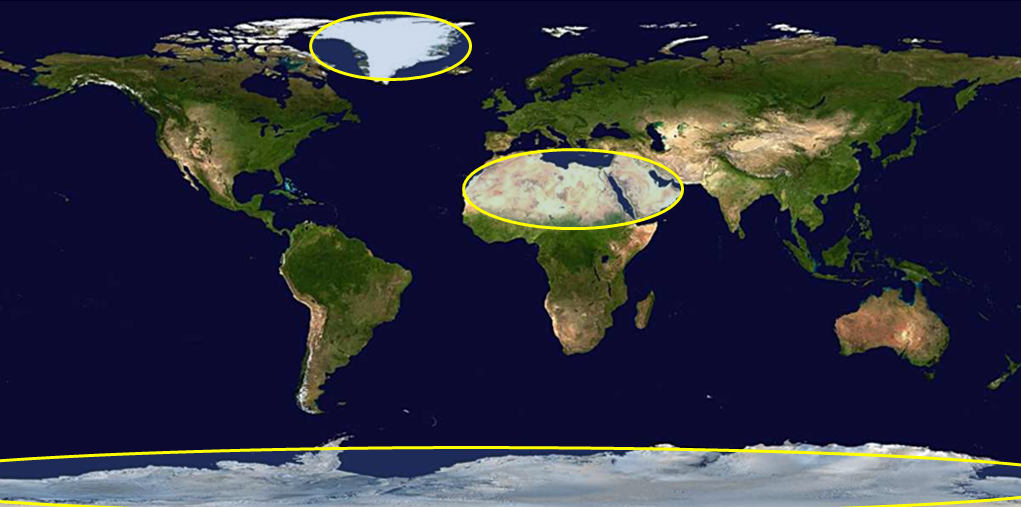 يجب تشغيل الرادار ليلاً فقط بين الساعة 3 صباحاً والساعة 6 صباحاً محلياً. ولقد تم اختيار هذه الأوقات نظراً لأن الاضطرابات الأيونوسفيرية للإشارة الرادارية تكون عند أدنى حد خلال هذه الفترة الزمنية ويكون توقع استخدام الطيف من جانب خدمات أخرى في أدنى مستوياته.4	مستويات كثافة تدفق القدرة والكثافة الطيفية لتدافق القدرة على سطح الأرضبالنسبة لمعلمات رادار السبر الواردة في الجدول 1، يساوي مستوى كثافة تدفق القدرة (pfd) المحسوب عند سطح الأرض dB(W/m2) 93,3− عند MHz 45 وهو ما يقابل مستويات للكثافة الطيفية للقدرة تبلغ dB(W/m2-Hz) 163,3− عند MHz 45 بفرض عرض نطاق MHz 10.5	الاستنتاجهناك اهتمام بالاستشعار عن بُعد بجوار النطاق MHz 50-40 من أجل إجراء قياسات عن بُعد لباطن الأرض لتوفير خرائط رادارية لطبقات الانتثار تحت سطح الأرض بغية تحديد موقع تجمعات المياه/الجليد باستخدام أجهزة الاستشعار النشطة المحمولة في الفضاء. ويشرح هذا الملحق الأساس المنطقي لاختيار نطاق الترددات المفضل والخصائص التقنية والتشغيلية لجهاز محتمل.وقد تم تحديد خصائص جهاز سبر راداري سوف يعمل في مدى الترددات MHz 50-40.___________سلاسل توصيات قطاع الاتصالات الراديوية(يمكن الاطلاع عليها أيضاً في الموقع الإلكتروني http://www.itu.int/publ/R-REC/en)سلاسل توصيات قطاع الاتصالات الراديوية(يمكن الاطلاع عليها أيضاً في الموقع الإلكتروني http://www.itu.int/publ/R-REC/en)السلسلةالعنـوانBO	البث الساتليBO	البث الساتليBR	التسجيل من أجل الإنتاج والأرشفة والعرض؛ الأفلام التلفزيونيةBR	التسجيل من أجل الإنتاج والأرشفة والعرض؛ الأفلام التلفزيونيةBS	الخدمة الإذاعية (الصوتية)BS	الخدمة الإذاعية (الصوتية)BT	الخدمة الإذاعية (التلفزيونية)BT	الخدمة الإذاعية (التلفزيونية)F	الخدمة الثابتةF	الخدمة الثابتةM	الخدمة المتنقلة وخدمة الاستدلال الراديوي وخدمة الهواة والخدمات الساتلية ذات الصلةM	الخدمة المتنقلة وخدمة الاستدلال الراديوي وخدمة الهواة والخدمات الساتلية ذات الصلةP	انتشار الموجات الراديويةP	انتشار الموجات الراديويةRA	علم الفلك الراديويRA	علم الفلك الراديويRS	أنظمة الاستشعار عن بُعدRS	أنظمة الاستشعار عن بُعدS	الخدمة الثابتة الساتليةS	الخدمة الثابتة الساتليةSA	التطبيقات الفضائية والأرصاد الجويةSA	التطبيقات الفضائية والأرصاد الجويةSF	تقاسم الترددات والتنسيق بين أنظمة الخدمة الثابتة الساتلية والخدمة الثابتةSF	تقاسم الترددات والتنسيق بين أنظمة الخدمة الثابتة الساتلية والخدمة الثابتةSM	إدارة الطيفSM	إدارة الطيفSNG	التجميع الساتلي للأخبارSNG	التجميع الساتلي للأخبارTF	إرسالات الترددات المعيارية وإشارات التوقيتTF	إرسالات الترددات المعيارية وإشارات التوقيتV	المفردات والمواضيع ذات الصلةV	المفردات والمواضيع ذات الصلةملاحظة: تمت الموافقة على النسخة الإنكليزية لهذه التوصية الصادرة عن قطاع الاتصالات الراديوية بموجب الإجراء الموضح في القرار ITU-R 1.خصائص جهاز الاستشعارخصائص جهاز الاستشعارالمعلمةالقيمةالنوعمسبار راداريخصائص المدارخصائص المدارنمط المدارالتزامن مع الشمسالارتفاع (km)Km 400الميل (بالدرجات)97التوقيت الشمسي المحلي (LST) للعقدة الصاعدة004:00الاختلاف (بالدرجات)0المدارات في كل يوم15,8فترة التكرار (أيام)548خصائص الهوائيخصائص الهوائينمط الهوائيياغي عرض بتسعة عناصرعدد الحزم1كسب الذروة للهوائي (الإرسال والاستقبال – dBi)10الاستقطابدائريعرض الحزمة dB 3 (بالدرجات)40زاوية مراقبة حزمة الهوائي (بالدرجات)النظيرزاوية السمت لحزمة الهوائي (بالدرجات)النظيرعرض حزمة الهوائي في اتجاه الارتفاع (بالدرجات)40عرض حزمة الهوائي في السمت (بالدرجات)40مخطط إشعاع هوائي الاستشعارانظر الشكل 3خصائص جهاز الإرسالخصائص جهاز الإرسالالتردد المركزي الراديوي (MHz)45عرض نطاق التردد الراديوي (MHz)10قدرة الذروة للإرسال (dBW)20عرض النبضة (μs)85تردد تكرار النبضة (PRF) (Hz)1200تشكيل نبضيزقزقة التشكيل الخطي للترددخصائص جهاز الاستقبالخصائص جهاز الاستقبالالتردد المركزي الراديوي (MHz)45الكسب (dB)50-40قيمة نسبة الإشارة إلى الضوضاء (dB)30عرض نطاق المضخم منخفض الضوضاء (MHz)100<عرض نطاق المرشاح الأخير IF (MHz)12عامل الضوضاء (dB)5سوية الإشارة الدنيا الممكن كشفها (dBm)132−المدى الدينامي (dB)20>